PENGGUNAAN METODE PEMBELAJARAN PICTURE AND PICTURE UNTUK MENINGKATKAN MINAT DAN HASIL BELAJAR SISWA PADA POKOK BAHASAN CARA-CARA MAHLUK HIDUP BERDAPTASI DENGAN LINGKUNAGANNYA DI KELAS V SDN  TOBLONG 2 MAJALAYASKRIPSIDisusun Untuk Memenuhi Salah Satu Syarat Memperoleh Gelar Sarjana Pendididkan Guru Sekolah Dasar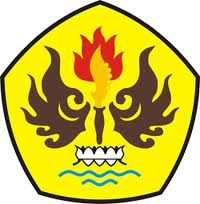 Oleh :ERLIN BERLINA115060335PROGRAM STUDI PENDIDIKAN GURU SEKOLAH DASARFAKULTAS KEGURUAN DAN ILMU PENDIDIKANUNIVERSITAS PASUNDANBANDUNG2015